Bodi Luxe Spa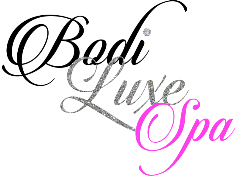 www.bodiluxespa.combodiluxespa@gmail.com(214) 210-9929 or (682) 203-4344Wellness Breakthrough FormPersonal InformationName: _____________________________________________________________________________Address: ___________________________________________________________________________ ____________________________________________________________________________________Email: _____________________________________________________________________________Phone: _______________________________________Mobile? Y or N Send texts? Y or N?Age: ______________Birthdate (Month & Day Only): _______________________________________Height & Current Weight: _____________________________________________Weight Six Months Ago: _______________________________________________Weight One Year Ago: _________________________________________________Goal Weight: ______________________________________________________________________What Is Your Occupation: ________________________________________________________Health InformationPlease List Your Main Health Concerns: ____________________________________________________________________________________________________________________________________________________________________________________________________________________________________________________________________________________________________________________________________________________Do you exercise? How often? _____________________________________________________At what point in your life did you feel best? __________________________________________________________________________________________________________________________________________________________________________What has been your experience with diet and nutrition? _______________________________________________________________________________________________________________________________________________________________________________________________________________________________________________________________Which of your health concerns affects you the most? _______________________________________________________________________________________________________________________________________________________________________________________________________________________________________________________________How long has this been affecting you? When were you first aware of them? __________________________________________________________________________________________________________________________________________________________________________How do these symptoms affect you or your personal relationships? ____________________________________________________________________________________________________________________________________________________________________________________________________________________________________________________________________________________________________________________________________________________Have you tried in the past to remedy these complaints? If so, how? ____________________________________________________________________________________________________________________________________________________________________________________________________________________________________________________________________________________________________________________________________________________If these complaints continued for the next 5 years, how do you think it would affect you? _______________________________________________________________________________________________________________________________________________________________________________________________________________________________________________________________The most important thing I should change about my diet to improve my health is: _______________________________________________________________________________________________________________________________________________________________________________________________________________________________________________________________Do you need help with the following?Anxiety                   Stress               Poor Nutrition         Lifestyle Changes   Depression              Migraines        Lack of Exercise       Smoking/Alcohol/DrugsAdditional CommentsWhat is your overall goal for your health and well-being? _______________________________________________________________________________________________________________________________________________________________________________________________________________________________________________________________